Escola Municipal de Educação Básica Alfredo Gomes.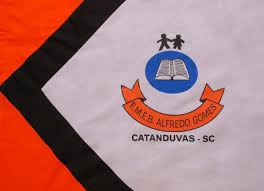 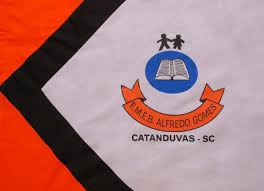 Diretora: Ivania Nora  Assessora Técnica Pedagógica: Simone CarlAssessora Técnica Administrativa: Tania Nunes  Turma: 1º ano PROFESSORA: ANA CAROLINE ANTUNES DE OLIVEIRA DATA: 13/07ATIVIDADE DE ARTES:  LINHASA LINHA ESTÁ PRESENTE EM NOSSA VIDA E EM TODAS AS COISAS QUE ESTÃO AO NOSSO REDOR, PRINCIPALMENTE NA NATUREZA.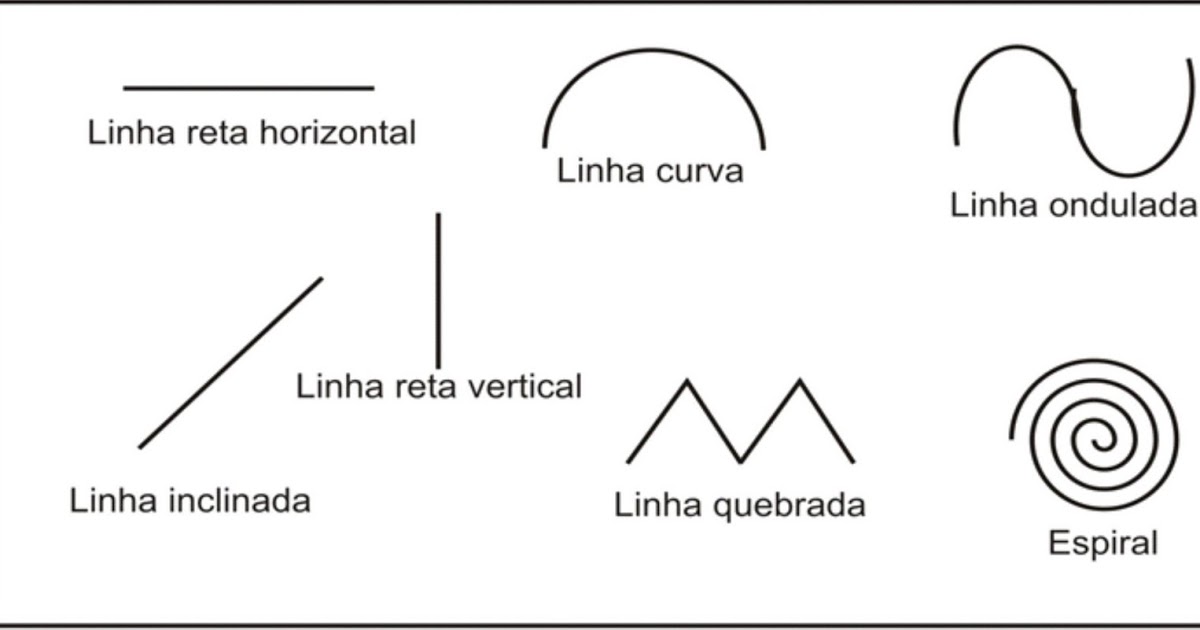 01ª ATIVIDADE- OBSERVE ACIMA OS DIFERENTES TIPOS DE LINHAS APRESENTADOS, FORMAS E DIREÇÕES. REPITA O GESTO DAS LINHAS PARA VOCÊ DESENVOLVER SEU GOSTO ARTÍSTICO E ESTIMULAR A SUA CRIATIVIDADE. ENQUANTO VOCÊ DESENHA PENSE EM ALGO QUE PODE SER DESENHADO UTILIZANDO ESSAS LINHAS.LINHA RETA HORIZONTAL                                                                                                                                                                                     LINHA RETA VERTICAL   LINHA INCLINADALINHA CURVA                      LINHA QUEBRADA LINHA ONDULADALINHA ESPIRAL2ªATIVIDADE- DEPOIS DE PRATICAR O DESENHO DAS LINHAS. ESCOLHA ALGUMAS DELAS E FAÇA UM DESENHO LIVRE UTILIZANDO O MAIOR NÚMERO DE LINHAS POSSÍVEL, PINTE COM AS CORES QUE DESEJAR.